ПРИНЯТ                                                                                                                     УТВЕРЖДАЮ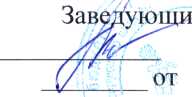 педагогическим советом ГБДОУ № 116 Адмиралтейского района Санкт-Петербурга                                                                         протокол № 2 от 15.01.2014                                                                                                                                      й ГБДОУ № 116 /Л.Р.Михайлова /ПЛАН-ГРАФИКвведения Федерального государственного образовательного стандарта дошкольного образования на период2014-2016 года ГБДОУ № 116 Адмиралтейского района Санкт-ПетербургаВ соответствии с Законом РФ "Об образовании в Российской Федерации" № 273-ФЭ от 29.12. 2012г. (ст. 10,11) дошкольное образование является первым уровнем общего образования и с целью обеспечения доступности и качества дошкольного образования вводится Федеральный государственный образовательный стандарт дошкольного образования (ФГОС ДО), утвержденный приказом МОиН РФ № 1155 от 17.10.2013г. ФГОС ДО вступил в действие с 01.01.2014 года.Для обеспечения качественного и эффективного введения ФГОС ДО (с учетом контингента детей - 55) необходимо проведение системы мероприятий, которые включены в План-график действий по обеспечению введения Федерального государственного образовательного стандарта дошкольного образования в ГБДОУ.                                                                                       ПЛАН-ГРАФИКВведения  Федерального государственного образовательного стандарта дошкольного образования(ФГОС ДО)в ГБДОУ №116 компенсирующего вида  на период 2014-2016 года.№ п/пНаправлениядеятельностиСодержание мероприятийПлан действийСрокОтветственныйСоздание нормативного обеспечения введения ФГОС дошкольного образованияПриведение локальных актов образовательной организации в соответствие с ФГОС дошкольного образованияПриказ «Об организации деятельности ДОУ по подготовке к введению ФГОС дошкольного образования »До 10.01.2014ЗаведующаяСоздание нормативного обеспечения введения ФГОС дошкольного образованияПриведение локальных актов образовательной организации в соответствие с ФГОС дошкольного образованияРазработка и утверждение нового Устава ДООДо 01.01.2015ЗаведующаяСоздание нормативного обеспечения введения ФГОС дошкольного образованияПриведение локальных актов образовательной организации в соответствие с ФГОС дошкольного образованияВнесение изменений и дополнений в Положение о стимулирующих надбавкахДо 01.09.2014ЗаведующаяСоздание нормативного обеспечения введения ФГОС дошкольного образованияРазработка  и утверждение с учетом примерных основных образовательных программ дошкольного образования  основной образовательной программы образовательной организацииПриказ о  создании творческой группы по  разработке основной общеобразовательной программы.До 01.09.2014ЗаведующаяСт. воспитательСоздание нормативного обеспечения введения ФГОС дошкольного образованияРазработка  и утверждение с учетом примерных основных образовательных программ дошкольного образования  основной образовательной программы образовательной организацииПоложение о творческой группеДо 01.10.14ЗаведующаяСт. воспитательСоздание нормативного обеспечения введения ФГОС дошкольного образованияРазработка  и утверждение с учетом примерных основных образовательных программ дошкольного образования  основной образовательной программы образовательной организацииПриказ об утверждении основной общеобразовательной программы ГБДОУДо 01.06.2015ЗаведующаяСт. воспитательСоздание нормативного обеспечения введения ФГОС дошкольного образованияРазработка  и утверждение с учетом примерных основных образовательных программ дошкольного образования  основной образовательной программы образовательной организацииЗаведующаяСт. воспитательСоздание нормативного обеспечения введения ФГОС дошкольного образованияОпределение  учебных изданий, используемых при реализации основной образовательной программы дошкольного образования образовательной организацииРассмотрение вопросов на Педагогических советах Постоянно действующий семинарДо 01.01.2015Ст. воспитательСоздание нормативного обеспечения введения ФГОС дошкольного образованияИзучение нормативно - правовых документов, регламентирующих деятельность ГБДОУ в соответствии с ФГОС дошкольного образованияПедагогические советыЕжегодно ЗаведующаяСоздание организационного обеспечения введения ФГОС дошкольного образованияОбеспечение координации деятельности участников образовательных отношений, всех структур образовательной организации по подготовке к введению и реализации  ФГОС дошкольного образования.Реализация Плана действий по обеспечению введения  федерального государственного образовательного стандарта дошкольного образованияЗаведующаяСт. воспитательСоздание организационного обеспечения введения ФГОС дошкольного образованияРазработка и реализация моделей взаимодействия дошкольной образовательной организации с социальными партнерами (ЛОИРО, СОШ № 280, РГПУ им. А.И Герцена)Изучение федерального государственного образовательного стандарта начального общего образования и нормативно – правовых документов, регламентирующих деятельность в ОУ в связи с введением ФГОС.По плану постоянно действующего семинараСт. воспитательСоздание организационного обеспечения введения ФГОС дошкольного образованияРазработка и реализация моделей взаимодействия дошкольной образовательной организации с социальными партнерами (ЛОИРО, СОШ № 280, РГПУ им. А.И Герцена)Реализация планов совместной работы ГБДОУ и  социальных партнеров, школа № 280.Реализация планов совместной работы с ЛОИРО, РГПУ им.А.И.Герцена по формированию, развитию и совершенствованию зрительного восприятия. Ст. воспитательСоздание организационного обеспечения введения ФГОС дошкольного образованияСоздание системы методической работы, обеспечивающей сопровождение введения ФГОС дошкольного образованияИзучение педагогами нормативно - правовых и методических рекомендаций по введению ФГОС в процессе самообразования, Консультирование Рассмотрение вопросов на педагогических советах Постоянно-действующие семинары- практикумыОказаниеиндивидуальной помощи педагогам по вопросам планирования,анкетирование,Выполнение плана повышения квалификацииВ соответствии с годовым планом работыСт. воспитательСоздание организационного обеспечения введения ФГОС дошкольного образованияСоздание условий для участия педагогических работников в учебно-методических объединениях системы образования.План повышения квалификацииУчастие в районных методических объединениях Ежегодно ЗаведующаяСт. воспитательСоздание организационного обеспечения введения ФГОС дошкольного образованияФормирование в образовательной организации  внутренней системы оценки качества  дошкольного образования.Внесение изменений и дополнений в Положение о системе внутреннего мониторинга качества образования в ДООДо 01.01.2015Ст. воспитательСоздание кадрового обеспечения введения ФГОС дошкольного образованияКорректировка плана-графика повышения квалификации педагогических работников образовательной организации  в связи с введением ФГОС дошкольного образования.Внесение вопросов изучения ФГОС дошкольного образования в планы повышения квалификации педагогических работников образовательной организации  До 01.02.2014ЗаведующаяСт. воспитательСоздание кадрового обеспечения введения ФГОС дошкольного образованияПриведение в соответствие с требованиями ФГОС дошкольного образования и тарифно-квалификационными характеристиками должностных инструкций работников образовательной организацииВнесение изменений и дополнений в соответствии с требованиями к кадровым условиям реализации основной образовательной программы дошкольного образованияДо 01.09.2014ЗаведующаяСоздание финансово-экономического обеспечения введения ФГОС дошкольного образованияВнесение изменений в  локальные акты, регламентирующие установление заработной платы работников образовательной организации, в том числе стимулирующих  надбавок и доплат, порядка и размеров премирования.Внесение изменений и дополнений в Положение о стимулирующих надбавкахДо 01.09.2014ЗаведующаяСоздание финансово-экономического обеспечения введения ФГОС дошкольного образованияЗаключение дополнительных  соглашений к трудовому договору с педагогическими работниками.Принятие на общем собрании работников ДОО До 01.06.2015ЗаведующаяСоздание финансово-экономического обеспечения введения ФГОС дошкольного образованияУстановление за счет средств, полученных от приносящей  доход деятельности, различных видов материальной  поддержки участников образовательных отношений.Педагогический совет По мере поступленияЗаведующаяСоздание материально-технического обеспечения введения ФГОС дошкольного образованияРазработка локальных актов, устанавливающих требования   к различным объектам инфраструктуры образовательной организации с учетом требований к минимальной оснащенности образовательной деятельности.Локальные акты в соответствии с санитарно-эпидемиологическими правилами и нормативами и правилами пожарной безопасностиЕжегодноЗаведующаяСоздание материально-технического обеспечения введения ФГОС дошкольного образованияОсуществление  материально-технического обеспечения образовательной деятельности,  оборудование помещений в соответствии  с требованиями  ФГОС дошкольного образования.Соблюдение требований, определяемых в соответствии с санитарно-эпидемиологическими правилами и нормативамиЕжегодноЗаведующаяСоздание материально-технического обеспечения введения ФГОС дошкольного образованияОсуществление  материально-технического обеспечения образовательной деятельности,  оборудование помещений в соответствии  с требованиями  ФГОС дошкольного образования.Соблюдение требований, определяемых в соответствии с правилами пожарной безопасностиЕжегодноЗаведующаяСоздание материально-технического обеспечения введения ФГОС дошкольного образованияОсуществление  материально-технического обеспечения образовательной деятельности,  оборудование помещений в соответствии  с требованиями  ФГОС дошкольного образования.Оснащённость помещений для работы медицинского персонала в ОрганизацииЕжегодноЗаведующаяСоздание материально-технического обеспечения введения ФГОС дошкольного образованияОсуществление  материально-технического обеспечения образовательной деятельности,  оборудование помещений в соответствии  с требованиями  ФГОС дошкольного образования.Оснащенность помещений развивающей предметно-пространственной средойЕжегодноЗаведующаяСоздание материально-технического обеспечения введения ФГОС дошкольного образованияОсуществление  материально-технического обеспечения образовательной деятельности,  оборудование помещений в соответствии  с требованиями  ФГОС дошкольного образования.Материально-техническое обеспечение программы (учебно-методический комплект, оборудование, оснащение)ЕжегодноЗаведующаяСоздание информационного обеспечения введения ФГОС дошкольного образованияОбеспечение открытости и доступности информации об  образовательных услугах  организации дошкольного образования.Обновление материалов сайта ДООПостоянноответственныйСоздание информационного обеспечения введения ФГОС дошкольного образованияОбеспечение открытости и доступности информации об  образовательных услугах  организации дошкольного образования.Информационные стенды для родителей (законных представителей)ПостоянноВоспитателиСоздание информационного обеспечения введения ФГОС дошкольного образованияОрганизация изучения общественного мнения по вопросам введения  ФГОС  дошкольного образования и внесения возможных изменений в содержание основной образовательной программы  дошкольного образования.Анкетирование, ОпросыОрганизация изучения общественного мнения по вопросам введения  ФГОС  дошкольного образования и внесения возможных изменений в содержание основной образовательной программы  дошкольного образования.Анкетирование, ОпросыЕжегодно воспитатели специалистыСоздание информационного обеспечения введения ФГОС дошкольного образованияПредоставление учредителю и общественности ежегодного отчета о поступлении и расходовании финансовых и материальных средств, а также отчета о результатах самообследования.Предоставление учредителю и общественности ежегодного отчета о поступлении и расходовании финансовых и материальных средств, а также отчета о результатах самообследования.По плану ГКУЦБЗаведующаяСоздание информационного обеспечения введения ФГОС дошкольного образованияОформление стендового уголка и постоянно действующей выставки  «Изучаем ФГОС» (со сменной информацией).Оформление стендового уголка и постоянно действующей выставки  «Изучаем ФГОС» (со сменной информацией).С 01.09.14- 01.01.16 Ст. воспитатель